Нарушение скоростного режима ведет к необратимым последствиям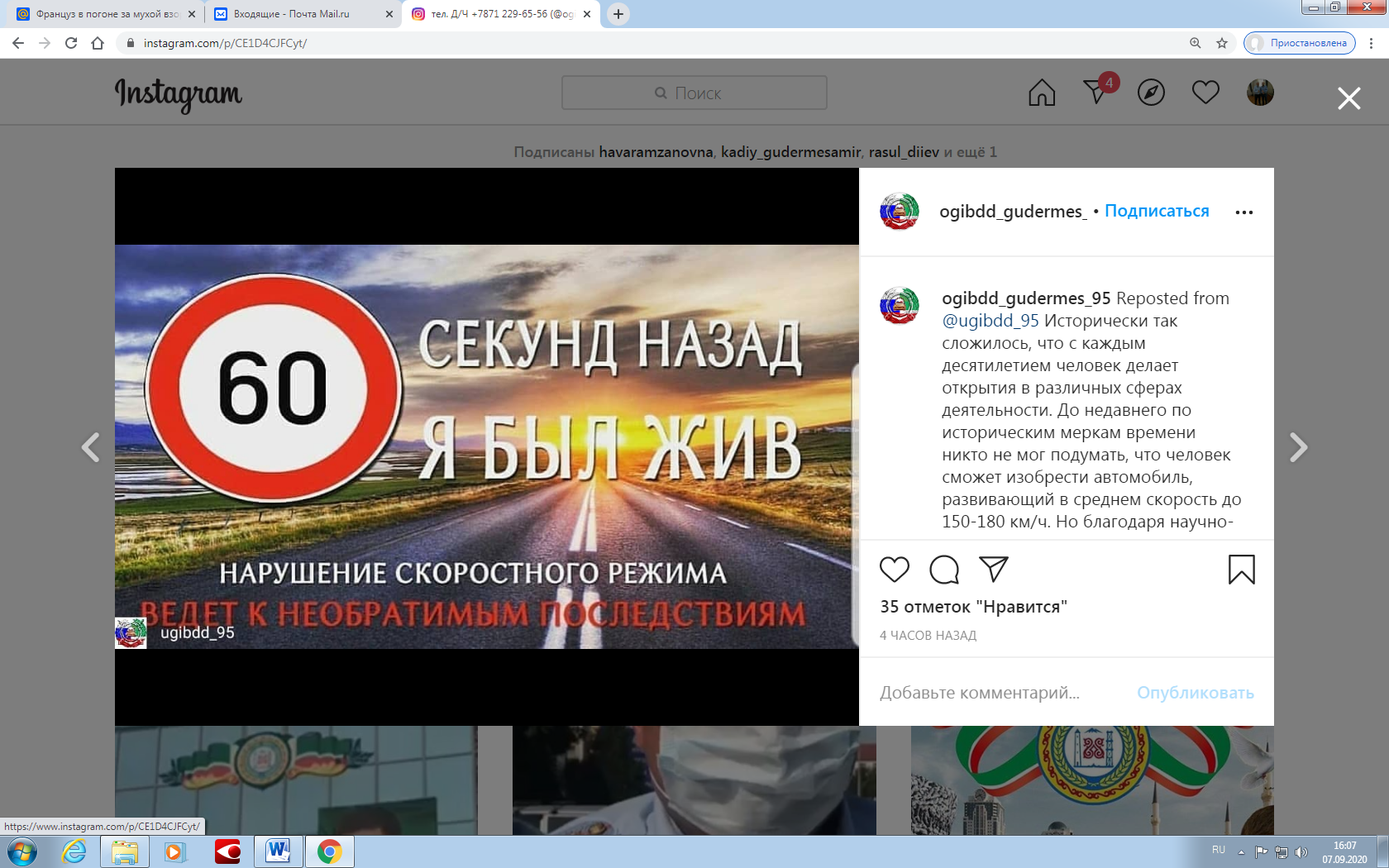 		Исторически так сложилось, что с каждым десятилетием человек делает открытия в различных сферах деятельности. До недавнего по историческим меркам времени никто не мог подумать, что человек сможет изобрести автомобиль, развивающий в среднем скорость до 150-180 км/ч. Но благодаря научно-техническому прогрессу человечеству удалось воплотить в реальность невообразимые вещи. Однако, с учетом увеличения скоростных характеристик автомобиля, возникает другая проблема – смертность на дорогах. Низкая культура и отсутствие взаимоуважения среди участников дорожного движения, а также несоблюдение скоростного режима, являются первостепенными причинами дорожно-транспортных происшествий с тяжкими последствиями. Люди ошибочно предполагают, что управляют транспортным средством и контролируют его, но увы, в одно мгновенье машины доказывают обратное. В целях предупреждения нарушений скоростного режима, по инициативе начальника Управления ГИБДД Идриса Черхигова, установлено более 100 комплексов фотовидеофиксации на территории республики. Благодаря своевременной и комплексной работе Идриса Рамзановича, нам удалось минимизировать количество погибших и раненых на дорогах. 		Уважаемые граждане, соблюдайте правила дорожного движения и берегите себя!